INFORMATION FOR REFEREES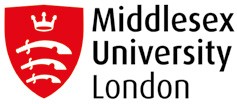 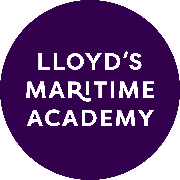 The Middlesex MBA Diploma Continuation by Distance Learning for existing Diploma graduates is offered by Middlesex University in partnership with Informa Connect and Lloyd’s Maritime Academy. The programme curriculum will prepare current and future industry leaders with knowledge and skills required for the challenge of senior management. The programme is delivered by part-time, online distance education over 18 months and allows students to use credit from their existing Diploma qualification to continue to a full MBA. Topics covered include strategy and innovation, managing and developing people, financial and economic analysis.Online delivery means applicants can study without having to travel to attend lectures or seminars. The University learning portal provides access to a rich experience of online lectures, group interaction, networking opportunities, reference texts and a variety of e-learning tools.The final Business Transformation Project requires the MBA student to thoroughly analyse a current issue affecting their company or their sector using real data, analysing a variety of scenarios and presenting a realistic actionable solution. This project is not only integral to the achievement of programme outcomes but will prove invaluable to a sponsoring company or the student as they forge their next step in the industry.Applicants to the course are rigorously assessed for prior managerial experience, academic ability, existing industry experience and the ability to successfully complete and pass the course. The applicant assessment process includes taking input from two referees: preferably one academic and one work- based, as well as detailed scrutiny of the applicant’s career and achievements.The applicant has forwarded this Reference Form to you as they are seeking you to be one of their Referees.Please complete the form on the following pages and either return to the applicant or direct to the Informa Connect/Lloyd’s Maritime Academy MBA Diploma Continuation Admissions Manager (who manage applications for this course on behalf of Middlesex University).If you are returning directly to the MBA Diploma Continuation Admissions Manager, please email or mail to: mbaadmin@informaconnect.com 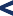 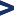 Middlesex University and Informa Connect/ Lloyd’s Maritime Academy thank you in advance for dealing with this reference promptly.	Referee Declaration: I warrant that the above information about the named applicant is my personal observation and is true and correct as far as I can ascertain.THANK YOU FOR GIVING YOUR TIME TO COMPLETE THIS REFERENCE FORMPlease return to the applicant or directly to Lloyd’s Maritime Academy by email: mbaadmin@informaconnect.com Family NameFirst Name(s)Date of BirthToday’s DateMBA (Diploma Continuation) programme chosen:This is my:(please tick as appropriate)Academic Reference	Work-based ReferenceAcademic Reference	Work-based ReferenceAcademic Reference	Work-based ReferenceFull name of refereeOrganisationPositionHow long have you known the applicant (years)?When did you last have regular contact with the applicant (years)?Describe the capacity in which you know the applicant:For work-related references, is the applicant still with your organisation?(please type Yes/No)If not, when did he/she leave?SignedDated